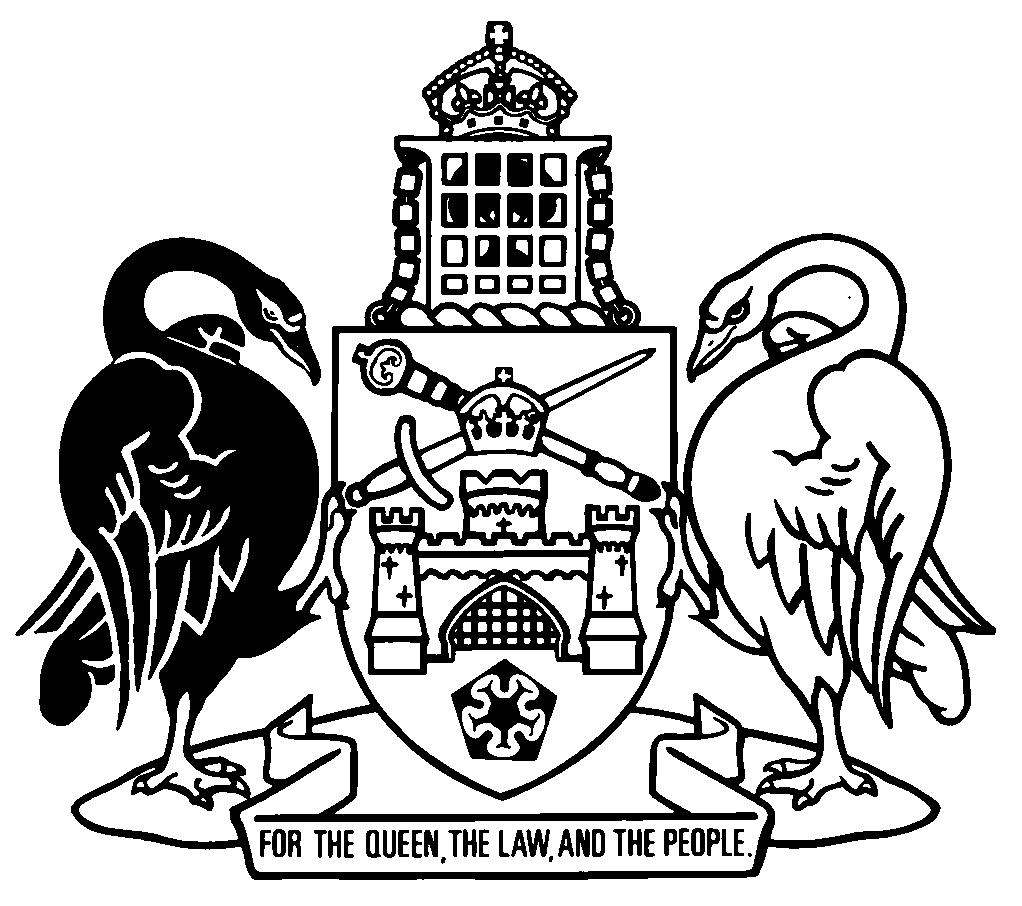 Australian Capital TerritorySenior Practitioner Regulation 2023Subordinate Law SL2023-41The Australian Capital Territory Executive makes the following regulation under the Senior Practitioner Act 2018.Dated 15 December 2023.Andrew BarrChief MinisterRachel Stephen-SmithMinisterAustralian Capital TerritorySenior Practitioner Regulation 2023Subordinate Law SL2023-41made under theSenior Practitioner Act 2018Contents	Page	1	Name of regulation	1	2	Commencement	1	3	Prohibited restrictive practices not to be used—Act, s 10 (b) (ii) (A)	1Schedule 1	Prohibited restrictive practices	2Part 1.1	Physical restraints	2Part 1.2	Punitive approaches	31	Name of regulationThis regulation is the Senior Practitioner Regulation 2023.2	CommencementThis regulation commences on the day after its notification day.Note	The naming and commencement provisions automatically commence on the notification day (see Legislation Act, s 75 (1)).3	Prohibited restrictive practices not to be used—Act, s 10 (b) (ii) (A)	(1)	The kinds of restrictive practices that may be used do not include prohibited restrictive practices.	(2)	In this section:prohibited restrictive practice means—	(a)	a physical restraint mentioned in schedule 1, part 1.1; or	(b)	a restrictive practice mentioned in schedule 1, part 1.2 (a punitive approach).Schedule 1	Prohibited restrictive practices(see s 3 (2))Part 1.1	Physical restraintsPart 1.2	Punitive approachesEndnotes1	Notification	Notified under the Legislation Act on 21 December 2023.2	Republications of amended laws	For the latest republication of amended laws, see www.legislation.act.gov.au.© Australian Capital Territory 2023column 1itemcolumn 2description of restraintcolumn 3short description1subdue a person by forcing them into a face-down positionprone restraint2subdue a person by forcing them into a face-up positionsupine restraint3subdue a person by holding down their limbs or any part of their bodypin down4subdue a person by wrapping arms around their upper or lower bodybasket hold5subdue a person by forcing them to free-fall to the floor or fall to the floor with supporttakedown technique6physically restrain a person for the purpose of, or that has the effect of, restraining or inhibiting a person’s respiratory or digestive functioning7physically restrain a person for the purpose of, or that has the effect of, pushing the person’s head forward onto their chest8physically restrain a person for the purpose of, or that has the effect of, compelling a person’s compliance through the infliction of pain, hyperextension of joints, or by applying pressure to the chest or jointscolumn 1itemcolumn 2description of approachcolumn 3short description1use a practice that a person experiences as noxious or unpleasant and potentially painful, for example, give the person an unwanted cold bath, put chilli powder on their food or squirt liquid in their faceaversive practice2require a person to respond disproportionately to an event, beyond that which may be necessary to restore a situation to its original condition, for example, make a person clean the whole dining room floor for spilling a drinkovercorrection3withhold supports or basic needs, for example, deny a person access to toilet paper or period products, withhold food or drink or deprive them of sleepdenial of key needs4degrade or vilify a person5limit or deny access to a person’s culture, for example, limit opportunity to participate with a person’s community or access artworks or reading material important for developing or maintaining their cultural heritage6punish a person by requiring them to give up a positive item or activity because of their behaviourresponse cost7engage in verbal or gestural conduct of a coercive nature to compel someone to do something they do not want to do8use a spithood9use a restraint chair